Registration Instructions for IAED CoursesUsers must register and create a profile before being allowed into a course Video instructions are available at this link: https://vimeo.com/366521684Users must be registered into a course no later than 2 weeks from start of the session. NO EXCEPTIONS.Go to the following website to start registration and profile creation: https://courses.prioritydispatch.net/Fill out fields for First Name, Last Name, Email, Password, Confirm Password, and Member Number (if you have never been certified through IAED/Priority Dispatch then leave Member Number blank)Click Create AccountCheck the email you listed in registration formClick on the link in your email to verify addressLog in to accountClick on ProfileVerify information is accurateEnter Agency ID Number (provided by supervisor)Emergency Services Communication Bureau SHS 18 – Augusta, ME 04330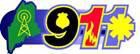 APPLICATION FOR IN-SERVICE TRAINING (REV. 1/24)Fax Completed Form to 207-512-5950Recommended: Double Click on line and type information - Clicking Box will apply a check markEnroll in ALL New Hire (Bold*) Classes for Next Available Session DatesEnroll Individually:*Ensure new hires have been at their center before enrolling in classes, especially NG911*Have students review MCJA Rules, e.g.: Dress Code, before arriving for classAgency Supervisor Name: 		Email:			Date: 	STUDENT INSTRUCTIONS(PLEASE ISSUE THESE INSTRUCTIONS TO EVERY STUDENT)What to Expect:  Be sure that your agency has submitted your name on a signed Request for In-Service Training Form and that lodging has been requested, if desired and eligible. Each student will be provided a textbook and reference materials. Please avoid working the late shift before your first training day as the materials are challenging and you must be alert in class.What to Bring: If your agency issues you a personal copy of the SOP manual for dispatch, bring it as a reference. Be sure to bring a writing utensil, a highlighter and some note paper. Security: Please, no weapons, chemical agents or contraband on-site. Lock vehicles and keep valuables out of plain view. Study Assignments & Certification Exam: Some courses require Self-Assessment Questions and Case Studies at the end of each chapter. Students will be expected to complete these assignments during the week, which will also serve as a great review in preparation for the written Certification Exam on the last day. Passing the exam will earn you certification from the sponsoring agency.Attire & Conduct: Per the Maine Criminal Justice Academy: ‘Students shall be properly dressed in uniform or appropriate attire while enrolled in training programs.  No shorts, cutoffs, jeans, T-shirts, clothing with inappropriate language, ripped or torn clothing is allowed without the express approval of the training supervisor.’Delays, Absences & Emergencies: Try to arrive at least 15 minutes early to find your classroom & settle in. Classes typically end at approx. 1700 hours, half day morning sessions go until 1200. If you are running late or will be absent, call the training coordinator @ 207-592-4254. If inclement weather becomes a travel issue, a cancellation message will be left on the voice-mail greeting by 0600 hours. Every attempt will be made to stay on schedule. If the Executive Branch of State Government is closed, Class is canceled. Students must always report to their center/supervisor for assignments or to make up for hours (ProQA is half a day, some students may need to report to their centers to make up additional hours for the pay period). Class Times:ETC 0800-1700, EMD 0800-1700, EFD 0800-1700, PROQA 0800-1200 or 1200-1600, NG911 0800-1700.Class locations:ETC, EMD, EFD and ProQA classes will be held at the ESCB Office located at 45 Commerce Drive, Suite 8, AugustaThe Maine Criminal Justice Academy is where our NG911 classes are held. The academy is located approximately 12 miles from Augusta or 7 miles from Winslow.  The address for the MCJA is 15 Oak Grove Rd, Vassalboro. Parking: Parking at the MCJA is occasionally limited, so arrive early. There is a main parking area on your left as you arrive. Also, additional parking is allowed along the access driveway loop, on the side away from the buildings. There is also a parking lot at the rear of the facility, follow the access road around and enter through the back entrance. There are handicapped spaces clearly marked near the entrances of each building. Contact us if you need any special assistance.  Please do not use the slots around the turnaround loop near the main walkway.Lodging: Students who have long commutes (i.e. over 1 hour), and require overnight lodging, must receive permission of their agency and apply directly with the 9-1-1 Bureau in advance. Cost of overnight lodging may be covered by the Bureau if requested in advance by the agency through the Bureau. (Students with commutes of 2 hours or more who would like Sunday evening lodging in the Waterville area may request so from the Bureau, if done in advance)The Fireside Inn & Suites, located at 376 Main St, Waterville is the preferred location of lodging for students during NG911 (207-873-3335). All other classes lodging will be at Comfort Inn, 281 Civic Center Dr, Augusta (207-623-1000). Students who are lodging overnight must check out of their room prior to coming to class on the last day.Meals & Breaks: Lunch will be provided each weekday, funded by the Bureau. Students who are residing in a hotel will have the continental breakfast at their hotel.. We will have breaks in the morning and afternoon. No open top liquid containers in the classroom please! Bring a personal spill resistant mug or drinking bottle. Lunch break will be 45 minutes long depending upon student consensus and progress in meeting learning objectives.  Please notify us if you have special dietary needs or limitations. Please smoke only in designated outside areas.Questions: Questions concerning the training sessions may be directed to:Kyle Ellis 9-1-1 Operations/Training ManagerWork Cell: (207) 592-4254Office: (207) 287-1598ETC*Date: 	Agency Name:EMD*Date: 	Address:EFD*Date: 	City:ProQADate: 	State:NG911*Date: 	Phone:Fax:ED-Q Universal Date: 	ED-Q Universal Date: 	ED-Q Universal Date: 	ED-Q Universal Date: 	EMD-Q DayEFD-Q DayDate: 	 Date: 	Special Accommodations? 	Special Accommodations? 	AQUADate: 	NG TrainerRefresherDate: 	Date: 	Allergies? 	Allergies? 	1st2nd3rd4th5thFirst Name:Last Name:Meals (B/L/D):Lodging (Y/N):Phone Number: